彰化縣彰化市民生國民小學教師公開授課表一 觀察前會談紀錄表彰化縣彰化市民生國民小學教師公開授課表二 觀察紀錄表彰化縣彰化市民生國民小學教師公開授課表三 觀察後回饋會談紀錄表彰化縣彰化市民生國民小學教師公開授課表四 公開授課前中後照片記錄一、觀課前、中、後各貼2張照片。二、照片請以授課教師為主，教學夥伴為輔，如有出現學生臉部，請以馬賽克處理。授課教師陳穗秋任教二任教領域/生活領域/生活授課教師陳穗秋年級二科目生活領域/生活回饋教師劉麗蓉任教年級二任教領域/科目生活領域/生活教學單元名稱光與影的遊戲教學節數教學節數共19節本次教學為第 2 節共19節本次教學為第 2 節觀察前會談(備課)日期109  年  9 月 25  日年月日會談地點會談地點201教室201教室一、學習目標(可包含核心素養、學習表現與學習內容)：1.利用光影關係能做出手影2.能從影子疊羅漢中，分析出物體組合關係3.能從光源不同，發現影子有顏色一、學習目標(可包含核心素養、學習表現與學習內容)：1.利用光影關係能做出手影2.能從影子疊羅漢中，分析出物體組合關係3.能從光源不同，發現影子有顏色一、學習目標(可包含核心素養、學習表現與學習內容)：1.利用光影關係能做出手影2.能從影子疊羅漢中，分析出物體組合關係3.能從光源不同，發現影子有顏色一、學習目標(可包含核心素養、學習表現與學習內容)：1.利用光影關係能做出手影2.能從影子疊羅漢中，分析出物體組合關係3.能從光源不同，發現影子有顏色一、學習目標(可包含核心素養、學習表現與學習內容)：1.利用光影關係能做出手影2.能從影子疊羅漢中，分析出物體組合關係3.能從光源不同，發現影子有顏色一、學習目標(可包含核心素養、學習表現與學習內容)：1.利用光影關係能做出手影2.能從影子疊羅漢中，分析出物體組合關係3.能從光源不同，發現影子有顏色二、學生經驗(可包含學生先備知識、起點行為、學生特性…等)：1.能察覺影子和光的關係2.已會玩踩影子遊戲二、學生經驗(可包含學生先備知識、起點行為、學生特性…等)：1.能察覺影子和光的關係2.已會玩踩影子遊戲二、學生經驗(可包含學生先備知識、起點行為、學生特性…等)：1.能察覺影子和光的關係2.已會玩踩影子遊戲二、學生經驗(可包含學生先備知識、起點行為、學生特性…等)：1.能察覺影子和光的關係2.已會玩踩影子遊戲二、學生經驗(可包含學生先備知識、起點行為、學生特性…等)：1.能察覺影子和光的關係2.已會玩踩影子遊戲二、學生經驗(可包含學生先備知識、起點行為、學生特性…等)：1.能察覺影子和光的關係2.已會玩踩影子遊戲三、教學預定流程與策略：(一)影子遊戲討論1、想想踩影子遊戲的技巧，如何保護自己的影子？ 2、校園哪裡有影子？影子為何變形了？3、哪裡會沒有影子？（二）影子遊戲1.影子有哪些玩法？怎麼做？(學生可能回答：手影、踩影子、影子疊羅漢)2.一起來玩手影、疊羅漢的遊戲。 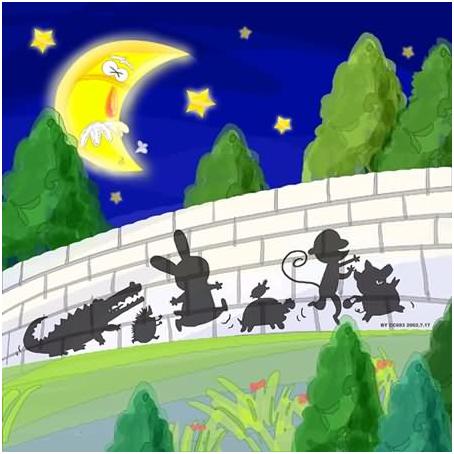 他們怎麼跑到兔子的前面了，他們是誰？從哪個特點發現？翻開課本的手影遊戲單元，練習手影動物，課本第41、42、43頁要觀查手影動物的特色，呈現重要部位，才能表現出來，再來練習鴿子飛、蝸牛爬、鴨子叫等等，讓孩子能活用手指頭，讓動物活起來，利用組員比賽的方式，大家評出最好的表現一組選出兩人並讓孩子上台在布幕前表演短劇，說幾句台詞，兩人互動的對話，呈現故事創作。觀察手與光源的關係，如何影響投影的情形，要如何清楚的呈現，以及靈活的動作，並配合對話https://www.youtube.com/watch?v=eCSkyUzcoL0手影教學，跟著做做看1:20(預計5分鐘)https://www.youtube.com/watch?v=cLDPON3sC1E酷斯拉手影，看出影子離光源遠近的大小關係，手影呈現出什麼故事你覺得哪裡最生動？最厲害？最喜歡哪個？https://www.youtube.com/watch?v=3o8NRxrWwqg手影廣告  0:25找找看手在哪裡？你還看到什麼景象？ (三）觀賞皮影戲：https://www.youtube.com/watch?v=z_A3hGW9dAY各個人偶呈現的影子，是否可以看出人物的造型(四)影子的顏色皮影戲也有彩色的影子，但它的形成是因為彩色玻璃紙透光後的結果，紅色玻璃紙遮擋其他色光，只讓紅光能穿透，因此形成的影子(或著說是”區塊”)便帶有紅色觀查彩色的影子，猜猜兩個彩色影子重疊的顏色(五)習作練習習作第13頁請孩子上台呈現三、教學預定流程與策略：(一)影子遊戲討論1、想想踩影子遊戲的技巧，如何保護自己的影子？ 2、校園哪裡有影子？影子為何變形了？3、哪裡會沒有影子？（二）影子遊戲1.影子有哪些玩法？怎麼做？(學生可能回答：手影、踩影子、影子疊羅漢)2.一起來玩手影、疊羅漢的遊戲。 他們怎麼跑到兔子的前面了，他們是誰？從哪個特點發現？翻開課本的手影遊戲單元，練習手影動物，課本第41、42、43頁要觀查手影動物的特色，呈現重要部位，才能表現出來，再來練習鴿子飛、蝸牛爬、鴨子叫等等，讓孩子能活用手指頭，讓動物活起來，利用組員比賽的方式，大家評出最好的表現一組選出兩人並讓孩子上台在布幕前表演短劇，說幾句台詞，兩人互動的對話，呈現故事創作。觀察手與光源的關係，如何影響投影的情形，要如何清楚的呈現，以及靈活的動作，並配合對話https://www.youtube.com/watch?v=eCSkyUzcoL0手影教學，跟著做做看1:20(預計5分鐘)https://www.youtube.com/watch?v=cLDPON3sC1E酷斯拉手影，看出影子離光源遠近的大小關係，手影呈現出什麼故事你覺得哪裡最生動？最厲害？最喜歡哪個？https://www.youtube.com/watch?v=3o8NRxrWwqg手影廣告  0:25找找看手在哪裡？你還看到什麼景象？ (三）觀賞皮影戲：https://www.youtube.com/watch?v=z_A3hGW9dAY各個人偶呈現的影子，是否可以看出人物的造型(四)影子的顏色皮影戲也有彩色的影子，但它的形成是因為彩色玻璃紙透光後的結果，紅色玻璃紙遮擋其他色光，只讓紅光能穿透，因此形成的影子(或著說是”區塊”)便帶有紅色觀查彩色的影子，猜猜兩個彩色影子重疊的顏色(五)習作練習習作第13頁請孩子上台呈現三、教學預定流程與策略：(一)影子遊戲討論1、想想踩影子遊戲的技巧，如何保護自己的影子？ 2、校園哪裡有影子？影子為何變形了？3、哪裡會沒有影子？（二）影子遊戲1.影子有哪些玩法？怎麼做？(學生可能回答：手影、踩影子、影子疊羅漢)2.一起來玩手影、疊羅漢的遊戲。 他們怎麼跑到兔子的前面了，他們是誰？從哪個特點發現？翻開課本的手影遊戲單元，練習手影動物，課本第41、42、43頁要觀查手影動物的特色，呈現重要部位，才能表現出來，再來練習鴿子飛、蝸牛爬、鴨子叫等等，讓孩子能活用手指頭，讓動物活起來，利用組員比賽的方式，大家評出最好的表現一組選出兩人並讓孩子上台在布幕前表演短劇，說幾句台詞，兩人互動的對話，呈現故事創作。觀察手與光源的關係，如何影響投影的情形，要如何清楚的呈現，以及靈活的動作，並配合對話https://www.youtube.com/watch?v=eCSkyUzcoL0手影教學，跟著做做看1:20(預計5分鐘)https://www.youtube.com/watch?v=cLDPON3sC1E酷斯拉手影，看出影子離光源遠近的大小關係，手影呈現出什麼故事你覺得哪裡最生動？最厲害？最喜歡哪個？https://www.youtube.com/watch?v=3o8NRxrWwqg手影廣告  0:25找找看手在哪裡？你還看到什麼景象？ (三）觀賞皮影戲：https://www.youtube.com/watch?v=z_A3hGW9dAY各個人偶呈現的影子，是否可以看出人物的造型(四)影子的顏色皮影戲也有彩色的影子，但它的形成是因為彩色玻璃紙透光後的結果，紅色玻璃紙遮擋其他色光，只讓紅光能穿透，因此形成的影子(或著說是”區塊”)便帶有紅色觀查彩色的影子，猜猜兩個彩色影子重疊的顏色(五)習作練習習作第13頁請孩子上台呈現三、教學預定流程與策略：(一)影子遊戲討論1、想想踩影子遊戲的技巧，如何保護自己的影子？ 2、校園哪裡有影子？影子為何變形了？3、哪裡會沒有影子？（二）影子遊戲1.影子有哪些玩法？怎麼做？(學生可能回答：手影、踩影子、影子疊羅漢)2.一起來玩手影、疊羅漢的遊戲。 他們怎麼跑到兔子的前面了，他們是誰？從哪個特點發現？翻開課本的手影遊戲單元，練習手影動物，課本第41、42、43頁要觀查手影動物的特色，呈現重要部位，才能表現出來，再來練習鴿子飛、蝸牛爬、鴨子叫等等，讓孩子能活用手指頭，讓動物活起來，利用組員比賽的方式，大家評出最好的表現一組選出兩人並讓孩子上台在布幕前表演短劇，說幾句台詞，兩人互動的對話，呈現故事創作。觀察手與光源的關係，如何影響投影的情形，要如何清楚的呈現，以及靈活的動作，並配合對話https://www.youtube.com/watch?v=eCSkyUzcoL0手影教學，跟著做做看1:20(預計5分鐘)https://www.youtube.com/watch?v=cLDPON3sC1E酷斯拉手影，看出影子離光源遠近的大小關係，手影呈現出什麼故事你覺得哪裡最生動？最厲害？最喜歡哪個？https://www.youtube.com/watch?v=3o8NRxrWwqg手影廣告  0:25找找看手在哪裡？你還看到什麼景象？ (三）觀賞皮影戲：https://www.youtube.com/watch?v=z_A3hGW9dAY各個人偶呈現的影子，是否可以看出人物的造型(四)影子的顏色皮影戲也有彩色的影子，但它的形成是因為彩色玻璃紙透光後的結果，紅色玻璃紙遮擋其他色光，只讓紅光能穿透，因此形成的影子(或著說是”區塊”)便帶有紅色觀查彩色的影子，猜猜兩個彩色影子重疊的顏色(五)習作練習習作第13頁請孩子上台呈現三、教學預定流程與策略：(一)影子遊戲討論1、想想踩影子遊戲的技巧，如何保護自己的影子？ 2、校園哪裡有影子？影子為何變形了？3、哪裡會沒有影子？（二）影子遊戲1.影子有哪些玩法？怎麼做？(學生可能回答：手影、踩影子、影子疊羅漢)2.一起來玩手影、疊羅漢的遊戲。 他們怎麼跑到兔子的前面了，他們是誰？從哪個特點發現？翻開課本的手影遊戲單元，練習手影動物，課本第41、42、43頁要觀查手影動物的特色，呈現重要部位，才能表現出來，再來練習鴿子飛、蝸牛爬、鴨子叫等等，讓孩子能活用手指頭，讓動物活起來，利用組員比賽的方式，大家評出最好的表現一組選出兩人並讓孩子上台在布幕前表演短劇，說幾句台詞，兩人互動的對話，呈現故事創作。觀察手與光源的關係，如何影響投影的情形，要如何清楚的呈現，以及靈活的動作，並配合對話https://www.youtube.com/watch?v=eCSkyUzcoL0手影教學，跟著做做看1:20(預計5分鐘)https://www.youtube.com/watch?v=cLDPON3sC1E酷斯拉手影，看出影子離光源遠近的大小關係，手影呈現出什麼故事你覺得哪裡最生動？最厲害？最喜歡哪個？https://www.youtube.com/watch?v=3o8NRxrWwqg手影廣告  0:25找找看手在哪裡？你還看到什麼景象？ (三）觀賞皮影戲：https://www.youtube.com/watch?v=z_A3hGW9dAY各個人偶呈現的影子，是否可以看出人物的造型(四)影子的顏色皮影戲也有彩色的影子，但它的形成是因為彩色玻璃紙透光後的結果，紅色玻璃紙遮擋其他色光，只讓紅光能穿透，因此形成的影子(或著說是”區塊”)便帶有紅色觀查彩色的影子，猜猜兩個彩色影子重疊的顏色(五)習作練習習作第13頁請孩子上台呈現三、教學預定流程與策略：(一)影子遊戲討論1、想想踩影子遊戲的技巧，如何保護自己的影子？ 2、校園哪裡有影子？影子為何變形了？3、哪裡會沒有影子？（二）影子遊戲1.影子有哪些玩法？怎麼做？(學生可能回答：手影、踩影子、影子疊羅漢)2.一起來玩手影、疊羅漢的遊戲。 他們怎麼跑到兔子的前面了，他們是誰？從哪個特點發現？翻開課本的手影遊戲單元，練習手影動物，課本第41、42、43頁要觀查手影動物的特色，呈現重要部位，才能表現出來，再來練習鴿子飛、蝸牛爬、鴨子叫等等，讓孩子能活用手指頭，讓動物活起來，利用組員比賽的方式，大家評出最好的表現一組選出兩人並讓孩子上台在布幕前表演短劇，說幾句台詞，兩人互動的對話，呈現故事創作。觀察手與光源的關係，如何影響投影的情形，要如何清楚的呈現，以及靈活的動作，並配合對話https://www.youtube.com/watch?v=eCSkyUzcoL0手影教學，跟著做做看1:20(預計5分鐘)https://www.youtube.com/watch?v=cLDPON3sC1E酷斯拉手影，看出影子離光源遠近的大小關係，手影呈現出什麼故事你覺得哪裡最生動？最厲害？最喜歡哪個？https://www.youtube.com/watch?v=3o8NRxrWwqg手影廣告  0:25找找看手在哪裡？你還看到什麼景象？ (三）觀賞皮影戲：https://www.youtube.com/watch?v=z_A3hGW9dAY各個人偶呈現的影子，是否可以看出人物的造型(四)影子的顏色皮影戲也有彩色的影子，但它的形成是因為彩色玻璃紙透光後的結果，紅色玻璃紙遮擋其他色光，只讓紅光能穿透，因此形成的影子(或著說是”區塊”)便帶有紅色觀查彩色的影子，猜猜兩個彩色影子重疊的顏色(五)習作練習習作第13頁請孩子上台呈現四、學生學習策略或方法：1.手影創作2.影片欣賞3.提問與發表四、學生學習策略或方法：1.手影創作2.影片欣賞3.提問與發表四、學生學習策略或方法：1.手影創作2.影片欣賞3.提問與發表四、學生學習策略或方法：1.手影創作2.影片欣賞3.提問與發表四、學生學習策略或方法：1.手影創作2.影片欣賞3.提問與發表四、學生學習策略或方法：1.手影創作2.影片欣賞3.提問與發表五、教學評量方式（請呼應學習目標，說明使用的評量方式）：1.口說影子在生活中的存在2.能做出手影遊戲3.習作作答:能找出影子疊羅漢的正確答案五、教學評量方式（請呼應學習目標，說明使用的評量方式）：1.口說影子在生活中的存在2.能做出手影遊戲3.習作作答:能找出影子疊羅漢的正確答案五、教學評量方式（請呼應學習目標，說明使用的評量方式）：1.口說影子在生活中的存在2.能做出手影遊戲3.習作作答:能找出影子疊羅漢的正確答案五、教學評量方式（請呼應學習目標，說明使用的評量方式）：1.口說影子在生活中的存在2.能做出手影遊戲3.習作作答:能找出影子疊羅漢的正確答案五、教學評量方式（請呼應學習目標，說明使用的評量方式）：1.口說影子在生活中的存在2.能做出手影遊戲3.習作作答:能找出影子疊羅漢的正確答案五、教學評量方式（請呼應學習目標，說明使用的評量方式）：1.口說影子在生活中的存在2.能做出手影遊戲3.習作作答:能找出影子疊羅漢的正確答案授課教師授課教師陳穗秋任教 年級任教 年級二年級任教領域/ 科目任教領域/ 科目生活領域/生活生活領域/生活生活領域/生活回饋教師回饋教師劉麗蓉任教 年級任教 年級二年級任教領域/ 科目任教領域/ 科目生活領域/生活生活領域/生活生活領域/生活教學單元名稱教學單元名稱光和影的遊戲教學節次教學節次教學節次   共  19   節   本次教學為第  2節   共  19   節   本次教學為第  2節   共  19   節   本次教學為第  2節   共  19   節   本次教學為第  2節   共  19   節   本次教學為第  2節公開授課 日期公開授課 日期  109年 10月8日授課地點授課地點授課地點201教室201教室201教室201教室201教室層 面指標與檢核重點指標與檢核重點指標與檢核重點事實摘要敘述 (可包含教師教學行為、學 生學習表現、師生互動與學 生同儕互動之情形)事實摘要敘述 (可包含教師教學行為、學 生學習表現、師生互動與學 生同儕互動之情形)事實摘要敘述 (可包含教師教學行為、學 生學習表現、師生互動與學 生同儕互動之情形)評量（請勾選）評量（請勾選）評量（請勾選）評量（請勾選）層 面指標與檢核重點指標與檢核重點指標與檢核重點事實摘要敘述 (可包含教師教學行為、學 生學習表現、師生互動與學 生同儕互動之情形)事實摘要敘述 (可包含教師教學行為、學 生學習表現、師生互動與學 生同儕互動之情形)事實摘要敘述 (可包含教師教學行為、學 生學習表現、師生互動與學 生同儕互動之情形)優  良優  良滿  意待 成 長A課 程 設 計 與 教 學A-2 掌握教材內容，實施教學活動，促進學生學習。A-2 掌握教材內容，實施教學活動，促進學生學習。A-2 掌握教材內容，實施教學活動，促進學生學習。A-2 掌握教材內容，實施教學活動，促進學生學習。A-2 掌握教材內容，實施教學活動，促進學生學習。A-2 掌握教材內容，實施教學活動，促進學生學習。﹀﹀A課 程 設 計 與 教 學A-2-1 有效連結學生的新舊知能或生活經驗，引發與維持學生學習動機。A-2-1 有效連結學生的新舊知能或生活經驗，引發與維持學生學習動機。A-2-1 有效連結學生的新舊知能或生活經驗，引發與維持學生學習動機。老師提問哪裡有影子？哪裡沒有影子？老師提問哪裡有影子？哪裡沒有影子？老師提問哪裡有影子？哪裡沒有影子？老師提問哪裡有影子？哪裡沒有影子？老師提問哪裡有影子？哪裡沒有影子？老師提問哪裡有影子？哪裡沒有影子？老師提問哪裡有影子？哪裡沒有影子？A課 程 設 計 與 教 學A-2-2 清晰呈現教材內容，協助學生習得重要概念、原則或技能。A-2-2 清晰呈現教材內容，協助學生習得重要概念、原則或技能。A-2-2 清晰呈現教材內容，協助學生習得重要概念、原則或技能。老師提問哪裡有影子？哪裡沒有影子？老師提問哪裡有影子？哪裡沒有影子？老師提問哪裡有影子？哪裡沒有影子？老師提問哪裡有影子？哪裡沒有影子？老師提問哪裡有影子？哪裡沒有影子？老師提問哪裡有影子？哪裡沒有影子？老師提問哪裡有影子？哪裡沒有影子？A課 程 設 計 與 教 學A-2-3 提供適當的練習或活動，以理解或熟練學習內容。A-2-3 提供適當的練習或活動，以理解或熟練學習內容。A-2-3 提供適當的練習或活動，以理解或熟練學習內容。老師提問哪裡有影子？哪裡沒有影子？老師提問哪裡有影子？哪裡沒有影子？老師提問哪裡有影子？哪裡沒有影子？老師提問哪裡有影子？哪裡沒有影子？老師提問哪裡有影子？哪裡沒有影子？老師提問哪裡有影子？哪裡沒有影子？老師提問哪裡有影子？哪裡沒有影子？A課 程 設 計 與 教 學A-2-4 完成每個學習活動後，適時歸納或總結學習重點。A-2-4 完成每個學習活動後，適時歸納或總結學習重點。A-2-4 完成每個學習活動後，適時歸納或總結學習重點。老師提問哪裡有影子？哪裡沒有影子？老師提問哪裡有影子？哪裡沒有影子？老師提問哪裡有影子？哪裡沒有影子？老師提問哪裡有影子？哪裡沒有影子？老師提問哪裡有影子？哪裡沒有影子？老師提問哪裡有影子？哪裡沒有影子？老師提問哪裡有影子？哪裡沒有影子？A課 程 設 計 與 教 學A-3 運用適切教學策略與溝通技巧，幫助學生學習。A-3 運用適切教學策略與溝通技巧，幫助學生學習。A-3 運用適切教學策略與溝通技巧，幫助學生學習。A-3 運用適切教學策略與溝通技巧，幫助學生學習。A-3 運用適切教學策略與溝通技巧，幫助學生學習。A-3 運用適切教學策略與溝通技巧，幫助學生學習。﹀﹀A課 程 設 計 與 教 學A-3-1 運用適切的教學方法，引導學生思考、討論或實作。A-3-1 運用適切的教學方法，引導學生思考、討論或實作。A-3-1 運用適切的教學方法，引導學生思考、討論或實作。看影片了解傳統皮影戲會玩疊羅漢影子遊戲及手影知道光源與影子顏色關係看影片了解傳統皮影戲會玩疊羅漢影子遊戲及手影知道光源與影子顏色關係看影片了解傳統皮影戲會玩疊羅漢影子遊戲及手影知道光源與影子顏色關係看影片了解傳統皮影戲會玩疊羅漢影子遊戲及手影知道光源與影子顏色關係看影片了解傳統皮影戲會玩疊羅漢影子遊戲及手影知道光源與影子顏色關係看影片了解傳統皮影戲會玩疊羅漢影子遊戲及手影知道光源與影子顏色關係看影片了解傳統皮影戲會玩疊羅漢影子遊戲及手影知道光源與影子顏色關係A課 程 設 計 與 教 學A-3-2 教學活動中融入學習策略的指導。A-3-2 教學活動中融入學習策略的指導。A-3-2 教學活動中融入學習策略的指導。看影片了解傳統皮影戲會玩疊羅漢影子遊戲及手影知道光源與影子顏色關係看影片了解傳統皮影戲會玩疊羅漢影子遊戲及手影知道光源與影子顏色關係看影片了解傳統皮影戲會玩疊羅漢影子遊戲及手影知道光源與影子顏色關係看影片了解傳統皮影戲會玩疊羅漢影子遊戲及手影知道光源與影子顏色關係看影片了解傳統皮影戲會玩疊羅漢影子遊戲及手影知道光源與影子顏色關係看影片了解傳統皮影戲會玩疊羅漢影子遊戲及手影知道光源與影子顏色關係看影片了解傳統皮影戲會玩疊羅漢影子遊戲及手影知道光源與影子顏色關係A課 程 設 計 與 教 學A-3-3 運用口語、非口語、教室走動等溝通技巧，幫助學生學習。A-3-3 運用口語、非口語、教室走動等溝通技巧，幫助學生學習。A-3-3 運用口語、非口語、教室走動等溝通技巧，幫助學生學習。看影片了解傳統皮影戲會玩疊羅漢影子遊戲及手影知道光源與影子顏色關係看影片了解傳統皮影戲會玩疊羅漢影子遊戲及手影知道光源與影子顏色關係看影片了解傳統皮影戲會玩疊羅漢影子遊戲及手影知道光源與影子顏色關係看影片了解傳統皮影戲會玩疊羅漢影子遊戲及手影知道光源與影子顏色關係看影片了解傳統皮影戲會玩疊羅漢影子遊戲及手影知道光源與影子顏色關係看影片了解傳統皮影戲會玩疊羅漢影子遊戲及手影知道光源與影子顏色關係看影片了解傳統皮影戲會玩疊羅漢影子遊戲及手影知道光源與影子顏色關係A課 程 設 計 與 教 學A-4 運用多元評量方式評估學生能力，提供學習回饋並調整教學。A-4 運用多元評量方式評估學生能力，提供學習回饋並調整教學。A-4 運用多元評量方式評估學生能力，提供學習回饋並調整教學。A-4 運用多元評量方式評估學生能力，提供學習回饋並調整教學。A-4 運用多元評量方式評估學生能力，提供學習回饋並調整教學。A-4 運用多元評量方式評估學生能力，提供學習回饋並調整教學。﹀﹀A課 程 設 計 與 教 學A-4-1 運用多元評量方式，評估學生學習成效。A-4-1 運用多元評量方式，評估學生學習成效。A-4-1 運用多元評量方式，評估學生學習成效。由孩子的表達，了解孩子是否能找出影子的存在能思考如何讓影子大小會改變、會疊羅漢形成另一物體由孩子的表達，了解孩子是否能找出影子的存在能思考如何讓影子大小會改變、會疊羅漢形成另一物體由孩子的表達，了解孩子是否能找出影子的存在能思考如何讓影子大小會改變、會疊羅漢形成另一物體由孩子的表達，了解孩子是否能找出影子的存在能思考如何讓影子大小會改變、會疊羅漢形成另一物體由孩子的表達，了解孩子是否能找出影子的存在能思考如何讓影子大小會改變、會疊羅漢形成另一物體由孩子的表達，了解孩子是否能找出影子的存在能思考如何讓影子大小會改變、會疊羅漢形成另一物體由孩子的表達，了解孩子是否能找出影子的存在能思考如何讓影子大小會改變、會疊羅漢形成另一物體A課 程 設 計 與 教 學A-4-2 分析評量結果，適時提供學生適切的學習回饋。A-4-2 分析評量結果，適時提供學生適切的學習回饋。A-4-2 分析評量結果，適時提供學生適切的學習回饋。由孩子的表達，了解孩子是否能找出影子的存在能思考如何讓影子大小會改變、會疊羅漢形成另一物體由孩子的表達，了解孩子是否能找出影子的存在能思考如何讓影子大小會改變、會疊羅漢形成另一物體由孩子的表達，了解孩子是否能找出影子的存在能思考如何讓影子大小會改變、會疊羅漢形成另一物體由孩子的表達，了解孩子是否能找出影子的存在能思考如何讓影子大小會改變、會疊羅漢形成另一物體由孩子的表達，了解孩子是否能找出影子的存在能思考如何讓影子大小會改變、會疊羅漢形成另一物體由孩子的表達，了解孩子是否能找出影子的存在能思考如何讓影子大小會改變、會疊羅漢形成另一物體由孩子的表達，了解孩子是否能找出影子的存在能思考如何讓影子大小會改變、會疊羅漢形成另一物體A課 程 設 計 與 教 學A-4-3 根據評量結果，調整教學。A-4-3 根據評量結果，調整教學。A-4-3 根據評量結果，調整教學。由孩子的表達，了解孩子是否能找出影子的存在能思考如何讓影子大小會改變、會疊羅漢形成另一物體由孩子的表達，了解孩子是否能找出影子的存在能思考如何讓影子大小會改變、會疊羅漢形成另一物體由孩子的表達，了解孩子是否能找出影子的存在能思考如何讓影子大小會改變、會疊羅漢形成另一物體由孩子的表達，了解孩子是否能找出影子的存在能思考如何讓影子大小會改變、會疊羅漢形成另一物體由孩子的表達，了解孩子是否能找出影子的存在能思考如何讓影子大小會改變、會疊羅漢形成另一物體由孩子的表達，了解孩子是否能找出影子的存在能思考如何讓影子大小會改變、會疊羅漢形成另一物體由孩子的表達，了解孩子是否能找出影子的存在能思考如何讓影子大小會改變、會疊羅漢形成另一物體A課 程 設 計 與 教 學A-4-4 運用評量結果，規劃實施充實或補強性課程。(選用)A-4-4 運用評量結果，規劃實施充實或補強性課程。(選用)A-4-4 運用評量結果，規劃實施充實或補強性課程。(選用)由孩子的表達，了解孩子是否能找出影子的存在能思考如何讓影子大小會改變、會疊羅漢形成另一物體由孩子的表達，了解孩子是否能找出影子的存在能思考如何讓影子大小會改變、會疊羅漢形成另一物體由孩子的表達，了解孩子是否能找出影子的存在能思考如何讓影子大小會改變、會疊羅漢形成另一物體由孩子的表達，了解孩子是否能找出影子的存在能思考如何讓影子大小會改變、會疊羅漢形成另一物體由孩子的表達，了解孩子是否能找出影子的存在能思考如何讓影子大小會改變、會疊羅漢形成另一物體由孩子的表達，了解孩子是否能找出影子的存在能思考如何讓影子大小會改變、會疊羅漢形成另一物體由孩子的表達，了解孩子是否能找出影子的存在能思考如何讓影子大小會改變、會疊羅漢形成另一物體回饋人員劉麗蓉任教 年級二年級任教領域/ 科目生活領域/生活授課教師陳穗秋任教 年級二年級任教領域/ 科目生活領域/生活教學單元光與影的遊戲教學節次教學節次   共19 節   本次教學為第 2 節   共19 節   本次教學為第 2 節回饋會談日期109年10月 12 日會談地點會談地點201教室201教室請依據教學觀察工具之紀錄分析內容，與授課教師討論後填寫：請依據教學觀察工具之紀錄分析內容，與授課教師討論後填寫：請依據教學觀察工具之紀錄分析內容，與授課教師討論後填寫：請依據教學觀察工具之紀錄分析內容，與授課教師討論後填寫：請依據教學觀察工具之紀錄分析內容，與授課教師討論後填寫：請依據教學觀察工具之紀錄分析內容，與授課教師討論後填寫：教與學之優點及特色班級的秩序掌握得當，能吸引孩子注意，並隨時給予正增強班上同學會主動舉手表達班上孩子充分發言，其他的同學能安靜聆聽教與學之優點及特色班級的秩序掌握得當，能吸引孩子注意，並隨時給予正增強班上同學會主動舉手表達班上孩子充分發言，其他的同學能安靜聆聽教與學之優點及特色班級的秩序掌握得當，能吸引孩子注意，並隨時給予正增強班上同學會主動舉手表達班上孩子充分發言，其他的同學能安靜聆聽教與學之優點及特色班級的秩序掌握得當，能吸引孩子注意，並隨時給予正增強班上同學會主動舉手表達班上孩子充分發言，其他的同學能安靜聆聽教與學之優點及特色班級的秩序掌握得當，能吸引孩子注意，並隨時給予正增強班上同學會主動舉手表達班上孩子充分發言，其他的同學能安靜聆聽教與學之優點及特色班級的秩序掌握得當，能吸引孩子注意，並隨時給予正增強班上同學會主動舉手表達班上孩子充分發言，其他的同學能安靜聆聽教與學待調整或精進之處課程內容準備豐富，但是孩子對於手影的學習較慢，以致於影響進度螢幕的投影較高，對於一些較矮的孩子，較難呈現出動物的活潑動作教與學待調整或精進之處課程內容準備豐富，但是孩子對於手影的學習較慢，以致於影響進度螢幕的投影較高，對於一些較矮的孩子，較難呈現出動物的活潑動作教與學待調整或精進之處課程內容準備豐富，但是孩子對於手影的學習較慢，以致於影響進度螢幕的投影較高，對於一些較矮的孩子，較難呈現出動物的活潑動作教與學待調整或精進之處課程內容準備豐富，但是孩子對於手影的學習較慢，以致於影響進度螢幕的投影較高，對於一些較矮的孩子，較難呈現出動物的活潑動作教與學待調整或精進之處課程內容準備豐富，但是孩子對於手影的學習較慢，以致於影響進度螢幕的投影較高，對於一些較矮的孩子，較難呈現出動物的活潑動作教與學待調整或精進之處課程內容準備豐富，但是孩子對於手影的學習較慢，以致於影響進度螢幕的投影較高，對於一些較矮的孩子，較難呈現出動物的活潑動作三、授課教師預定專業成長計畫能讓孩子喜歡呈現出手部動作能讓孩子了解課程內容(影子與光的關係、玩光影遊戲)三、授課教師預定專業成長計畫能讓孩子喜歡呈現出手部動作能讓孩子了解課程內容(影子與光的關係、玩光影遊戲)三、授課教師預定專業成長計畫能讓孩子喜歡呈現出手部動作能讓孩子了解課程內容(影子與光的關係、玩光影遊戲)三、授課教師預定專業成長計畫能讓孩子喜歡呈現出手部動作能讓孩子了解課程內容(影子與光的關係、玩光影遊戲)三、授課教師預定專業成長計畫能讓孩子喜歡呈現出手部動作能讓孩子了解課程內容(影子與光的關係、玩光影遊戲)三、授課教師預定專業成長計畫能讓孩子喜歡呈現出手部動作能讓孩子了解課程內容(影子與光的關係、玩光影遊戲)四、 回饋人員的學習與收穫：注意教學流程，如何掌握孩子的基本能力，讓活動順暢手影的相關內容頗寬，可以多方讓孩子了解四、 回饋人員的學習與收穫：注意教學流程，如何掌握孩子的基本能力，讓活動順暢手影的相關內容頗寬，可以多方讓孩子了解四、 回饋人員的學習與收穫：注意教學流程，如何掌握孩子的基本能力，讓活動順暢手影的相關內容頗寬，可以多方讓孩子了解四、 回饋人員的學習與收穫：注意教學流程，如何掌握孩子的基本能力，讓活動順暢手影的相關內容頗寬，可以多方讓孩子了解四、 回饋人員的學習與收穫：注意教學流程，如何掌握孩子的基本能力，讓活動順暢手影的相關內容頗寬，可以多方讓孩子了解四、 回饋人員的學習與收穫：注意教學流程，如何掌握孩子的基本能力，讓活動順暢手影的相關內容頗寬，可以多方讓孩子了解回饋人員劉麗蓉任教 年級二年級二年級任教領域/ 科目生活領域/生活授課教師陳穗秋任教 年級二年級二年級任教領域/ 科目生活領域/生活教學單元光與影的遊戲教學節次教學節次教學節次   共 19   節   本次教學為第 2  節   共 19   節   本次教學為第 2  節觀課前會談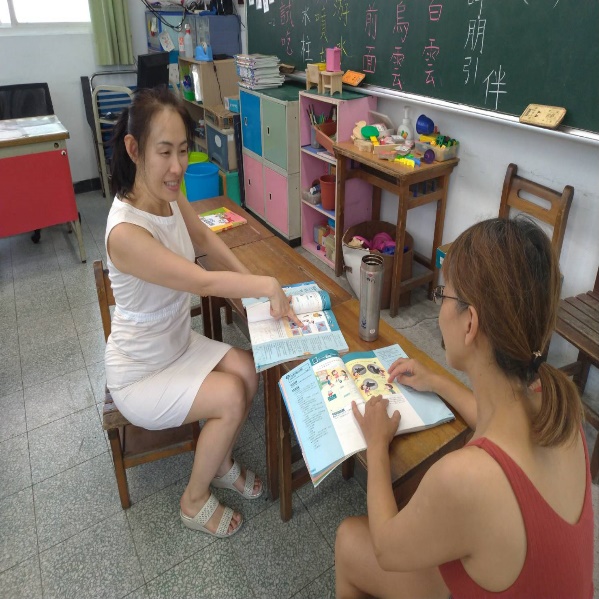 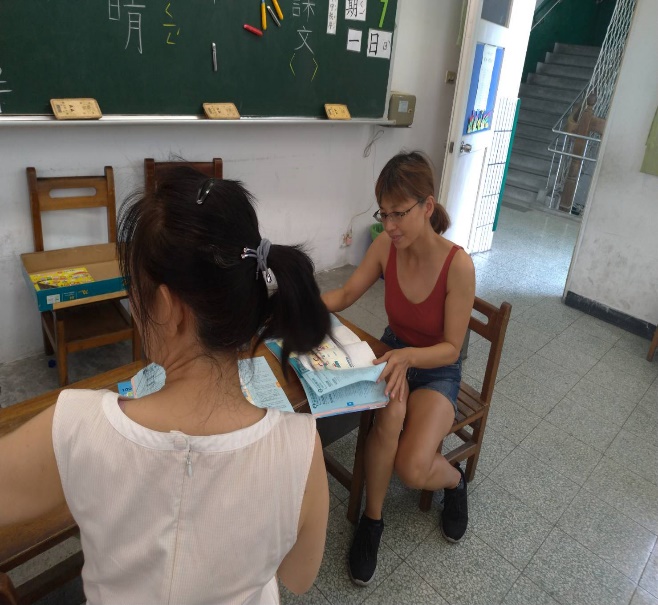 觀課現場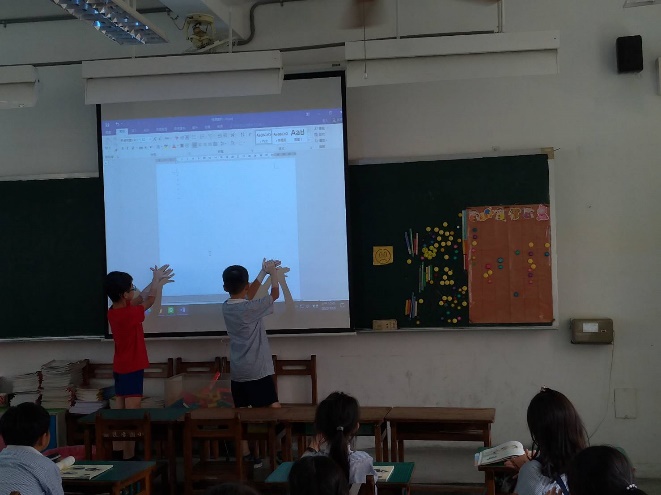 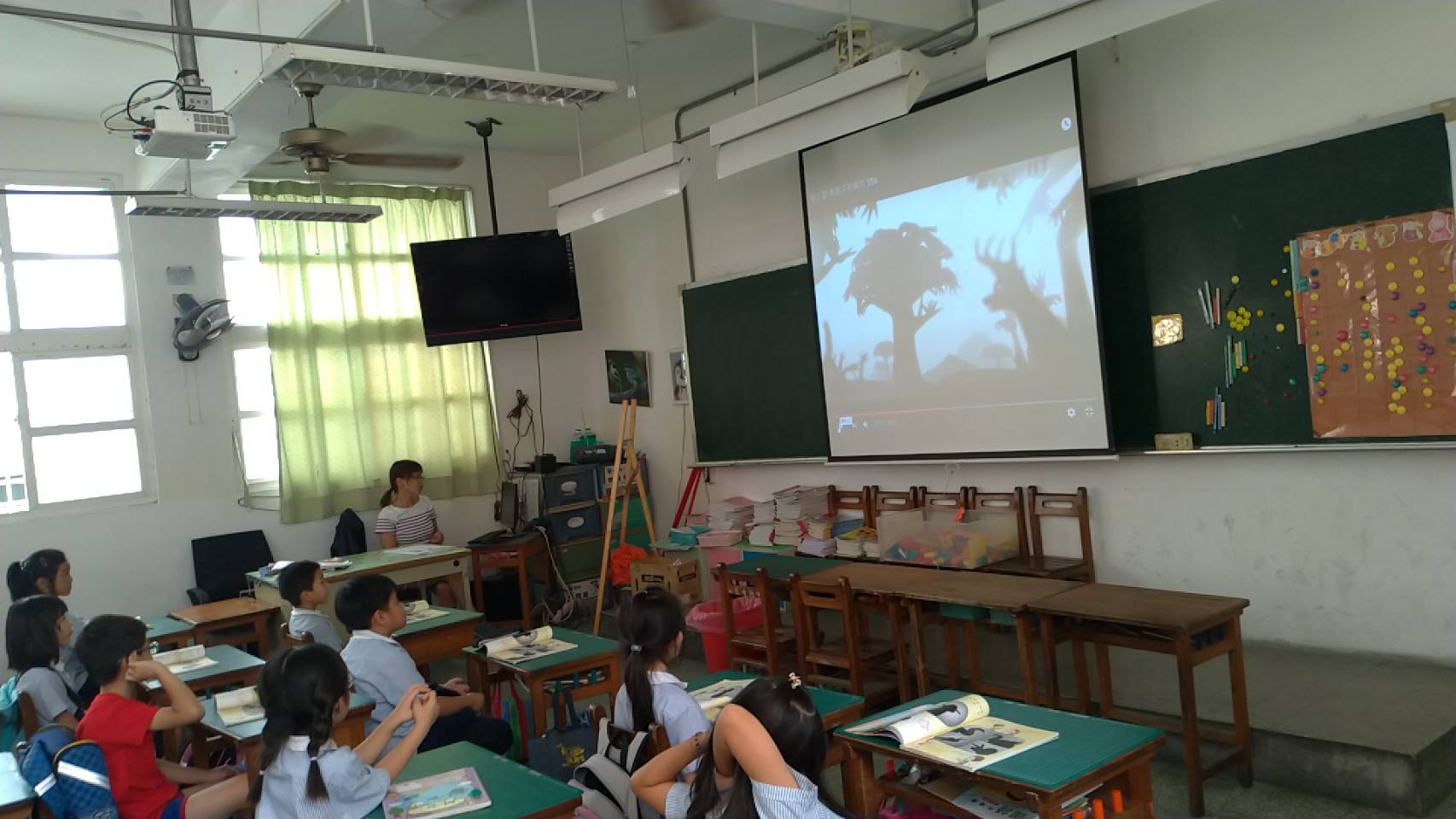 觀課後會談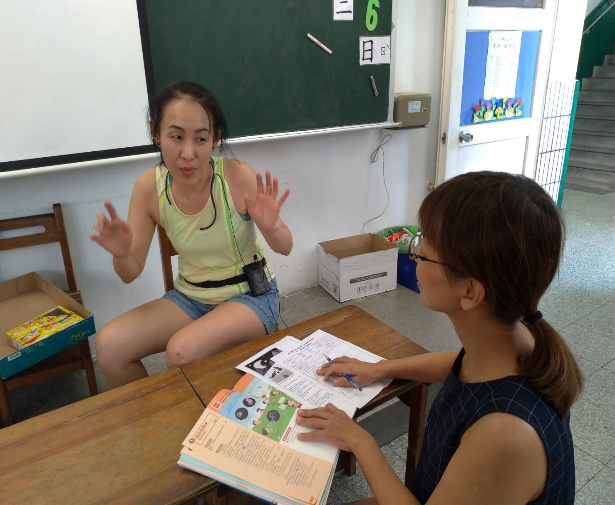 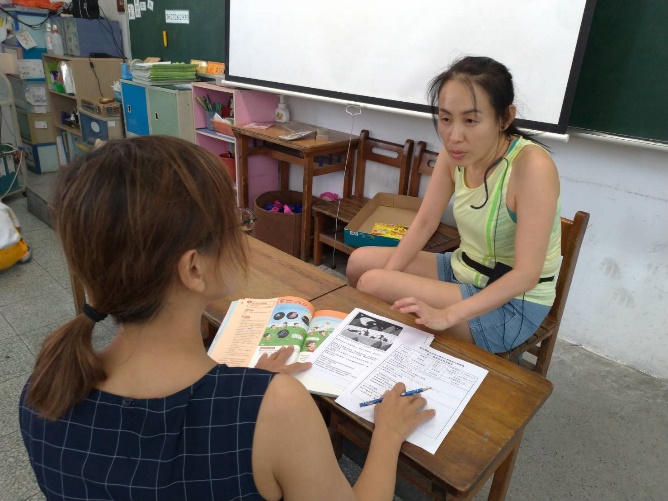 